Администрация Томской областиТомская митрополия Русской Православной ЦерквиСовет ректоров вузов Томска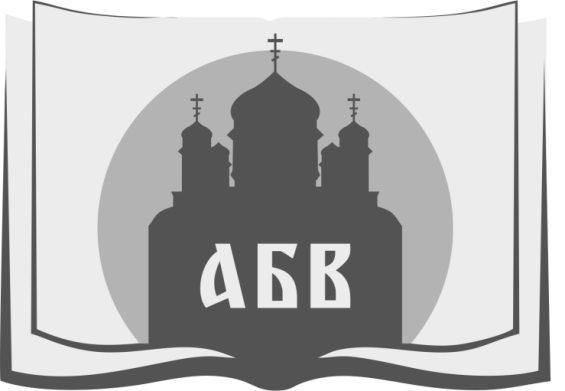 Дни славянской письменности и культуры в ТомскеXXXIII Духовно-исторические чтенияпамяти святых равноапостольных
 Кирилла и Мефодия03 апреля – 31 мая 2023 г.Тема:«Глобальные вызовы современностии духовный выбор человека».Году  педагога и наставника, 200-летию со дня рождения великого педагога и наставника К.Д. Ушинского.80-летию разгрома немецко-фашистских войск в Сталинградской битве1160-летию со времени возникновения славянской письменности 10-летию Томской митрополии.посвящается Подробности на сайте:http://chtenia.ru/ СОДЕРЖАНИЕ:Мероприятия в Томске:*Афиша основных мероприятий – 3 стр.*Конкурсные мероприятия –  4 стр.*Культурные мероприятия - 6 стр.*Мероприятия высшего образования – 10 стр.*Мероприятия профессионального образования – 16 стр.*Мероприятия общего образования –24 стр.*Мероприятия начального образования 39– стр.Мероприятия в Северске:* Культурные мероприятия – 41 стр.* Образовательные мероприятия – 42 стр.АФИША Дней славянской письменности и культуры в Томске, XXXIII Духовно-исторических чтений памяти святых Кирилла и Мефодия                                                            с 17 апреля «Молодёжь и традиционные ценности»Онлайн опрос: https://clck.ru/33eqrz.5 мая16.30- VI  научная    конференция ТПУ «Ученые Сибири на службе отечеству».Участники – студенты из Томска, Египта, России, Казахстана, Нигерии, Боливии, Китая.13 мая 12.00 -Областная историческая игра «Неизвестная Россия». Форум зал НБ им. А.С.Пушкина, ул. К.Маркса,14,                                                                15 мая16.00- Дискуссионная площадка, посвящённая вопросам патриотизма,  с участием гостя из Донецкой народной республики  священника  Петра  Гриценко. Форум зал библиотеки им. А. С. Пушкина, ул. К. Маркса, 1419.00 - Показ и обсуждение фильма  «Ищу Иерусалим», с участием режиссёра,духовника Иверского монастыря г.Орска, священника Сергия Баранова. Актовый зал библиотеки им. А. С. Пушкина, ул. К. Маркса, 1416 мая10.00 – Пленарное заседаниеАктовый зал Администрации Томской области, пл. Ленина, 6 (Вход по паспортам)16.00-Мастер-класс, с участием гостя чтений, ресторатора русской кухни,ведущего программы «Монастырская кухня» «Спас»  Максима Сырникова (г.Москва)ОГБПОУ «КИПТСУ», ул. Ивана Черных, 10117 маяМузыкально-поэтический концерт Елены Менгаловой «Живая Душа»Культурный центр ТГУ, пр. Ленина, 3618 мая14.00 Открытие фотовыставки «Томск православный»«ГКСКТИ»Томск, пр. Ленина, 125                                                              19 мая.14.00  Молодежный образовательный форум «Patria Томск». Актовый зал Томской духовной семинарии, пр.Ленина, 8221 мая 12.00 – Городской крестный ходБогоявленский кафедральный собор – пл. Новособорная 13.30. Молодёжная командная игра «Узнать свой культурный уровень»пл.Новособорная. Центральная сцена.15.00 Спектакль Омского театра «Русский Крест» «Мне бы жизнь за тебя положить», посвящённый святой Татиане ГримблитАктовый зал библиотеки им. А. С. Пушкина, ул. К. Маркса, 1424 мая 12.00 Региональная конференция по духовно  нравственному просвещению молодёжи.13.30 Дискуссионная игра «Универсальные и Университетские ценности» Форум зал библиотеки им. А. С. Пушкина, ул. К. Маркса, 1417.00 – Концерт Сводного детского хора Томской областиБКЗ Томской филармонии, пл. Ленина, 12 А          КОНКУРСНЫЕ МЕРОПРИЯТИЯ                      Положение конкурсов: http://chtenia.ru/konkursyМЕРОПРИЯТИЯ В ТОМСКЕI. КУЛЬТУРНЫЕ МЕРОПРИЯТИЯ I. ОБРАЗОВАТЕЛЬНЫЕ МЕРОПРИЯТИЯ МЕРОПРИЯТИЯ ВЫСШЕГО ОБРАЗОВАНИЯ В ТОМСКЕМЕРОПРИЯТИЯ ПРОФЕССИОНАЛЬНОГО ОБРАЗОВАНИЯ В ТОМСКЕМЕРОПРИЯТИЯ ОБЩЕГО ОБРАЗОВАНИЯ В ТОМСКЕМЕРОПРИЯТИЯ НАЧАЛЬНОГО ОБРАЗОВАНИЯ В ТОМСКЕМЕРОПРИЯТИЯ В СЕВЕРСКЕI. КУЛЬТУРНЫЕ МЕРОПРИЯТИЯ II. ОБРАЗОВАТЕЛЬНЫЕ МЕРОПРИЯТИЯ В СЕВЕРСКЕДатаМероприятие17 апреля – 31 маяОбластной конкурс по журналистикедля начинающих и профессиональных журналистов,направленный на освещение Дней славянской письменности и культуры.Организаторы: Департамент по информационной политике Томской области, Отдел по информационной работе Томской епархии .Кураторы: Анна Дерен, dspik@yandex.ru  тел: +7 923 411-70-01, Виктория Куренкова, тел.: 8-952-881-26-39, vikslovo@mail.ru17 апреля – 21 маяЛитературный конкурс «СЛОВО–2023»Организаторы конкурса : Томское региональное отделение «Союза писателей России», ТОУНБ им. А.С. Пушкина, областное литературное объединение «Встреча» Руководитель: Панов А. И., член Союза писателей России, руководитель Областного литературного объединения «Встреча», действующего при ТРО Союз писателей РоссииКонтакты: 8-909-538-61-45, a.i.panov@yandex.ruУчастники: авторы стихов и прозы в трех возрастных категориях:  от 14 до 18 лет, от 19 до 35 лет, свыше 35 лет25 апреля – 20 маяКонкурс международного детско-юношеского кинофестиваля «Бронзовый витязь»Организаторы: Администрация Томского района,Управление образования Администрации Томского района. Фестиваль проводится в дистанционном формате .Работы участников Фестиваля размещаются на официальном канале YouTube: https://www.youtube.com/playlist?list=PLlkUSoAldLEN5g0vbOHevezoUwMpHOXW4Кураторы: Мансурова Анна Васильевна, e-mail: mav@uotr.ru, тел.: (3822) 90-03-94; Волкова Дарья Ильинична, e-mail: fest70@education.tomsk.ru, тел.: (3822) 51-59-1225 апреля –26 маяКонкурс «Каллиграфик»Конкурс проводится 13 мая на базе МАОУ средняя общеобразовательная школа № 2 г. Томска по адресу: г. Томск, ул. Р. Люксембург, 64, по графику, составленному в соответствии с поданными заявкамиДля участия в конкурсе необходимо направить заявку установленной формы на e-mail: kalligrafik@bk.ruКонтактное лицо: Тихонович Марина Евгеньевна, тел. 8-900-923-76-0025 апреля – 20 маяРегиональный фотоконкурс «Томск православный»Организаторы: Информационный отдел Томской епархии, ОГАПОУ «Губернаторский колледж социально-культурных технологий и инноваций» . Заявки направлять: gksktii.konkurs@gmail.comНаграждение пройдет во время открытия выставки работ победителей конкурса  по адресу: Томск, пр. Ленина, 125Положения конкурса: http://chtenia.ru/konkursy17 апреля по 31 маяАрт-фестиваль –конкурс  «Хранимая Богом родная земля»Учредители: Томская епархия Русской Православной Церкви, Департамент общего образования Томской области, Департамент по культуре Томской области.Организаторы: Отдел религиозного образования и катехизации Томской епархии и Томский областной институт повышения квалификации и переподготовки работников образования.Координатор: Зоркальцева Ольга Михайловна, руководитель ПТГ «Реализация программ по духовно-нравственному воспитанию средствами изобразительного искусства в формате деятельности педагогической ассоциации», руководитель Городского методического объединения педагогов ИЗО, учитель ИЗО МАОУ гимназии №55 им Е. Г. Вёрсткиной /8-906-948-51-05/Zorkaceva66@mai.ruг. ТомскаУчастники: обучающиеся художественных школ, школ искусств, художественных студий, учреждений дошкольного, начального, основного, среднего (полного) общего, дополнительного, коррекционного образования, педагоги изобразительного искусства СОШ, лицеев, гимназий, педагоги художественных школ и школ искусств, учителя и обучающиеся воскресных школ. Возраст участников (обучающиеся) от 5 лет до 20 лет, возраст участников (педагоги) не ограничен.с 10 апреля по 15 мая Региональный конкурс на «Лучший сценарий мероприятия в рамках Дней славянской письменности и культуры».Организация Конкурса осуществляется Департаментом профессионального образования Томской области, областным государственным бюджетным профессиональным общеобразовательным учреждением «Промышленно – коммерческий техникум».  Целью Конкурса является отбор лучших сценариев проведения мероприятий по празднованию Дней славянской письменности и культуры.По всем вопросам обращаться по телефону: 89234281318, Екимова Наталья Владимировна. 13 апреля в 12.30Конкурс "Славянские сказки" для обучающихся 1-4  классов, посвященный 200-летию со дня рождения великого педагога и наставника Константина Дмитриевича Ушинского. Руководители: Куличенко Татьяна Александровна, учитель истории, обществознания, Основ православной культуры, советник директора по воспитанию  и взаимодействию с общественными организациями МАОУ СОШ №50 г.Томска.Тел./почта:8-903-913-67-76, e-mail: yuriy8@list.ruКуратор: Колесник М.В., приходской педагог Богородице-Алексиевского монастыря.Участники: учителя истории, ОРКСЭ, Основ духовно-нравственной культуры народов России (ОДНКНР), учащиеся 1-4 классов.ДатаВремяМероприятие (название, краткое описание)Место проведенияС 17 апреля Приглашаем молодёжь Томской области  «Узнать свой культурный уровень»  пройдя не сложный и увлекательный онлайн google - тест на знание русской культуры, истории, литературы, кинематографа и получить по почте «Удостоверение культурного Россиянина»! Ссылка: https://goo.su/Ia7gSRp 19-22 апреля 11.00Творческие занятия «Славянская каллиграфия»
Мероприятие будет интересно старшеклассникам, студентам, представителям творческих профессий. Во время занятий гости узнают, что такое «вязь», «буквица», «лигатура», «уставы». Приобретут навыки работы с плоской кистью и создадут фрагмент старинного текста. «Музей деревянного зодчества», ОГАУК «ТОХМ»
г. Томск, пр. Кирова, 721-22 апреля 11.00Мастер-класс «Городецкая роспись»
Мероприятие пройдет для участников выставки – конкурса «Хранимая Богом родная земля». Юные мастера освоят азы древней росписи, узнают историю древнего промысла.ОГАУК «ТОХМ»
г.Томск, пер. Нахановича, 323 апреля12.00Социокультурный проект «Читаем вместе! Читаем вслух! Русские народные сказки»
Знакомство с культурой и традициями русского народа, чтения русских народных сказок, выступление фольклорных ансамблей г. Томска. Почетный гость - Петушихина Л.А., председатель Томского регионального отделения Общероссийской общественно-государственной организации «Союз женщин России»ОГАУК «Томская областная детско-юношеская библиотека»
Адрес: г.Томск, пр. Фрунзе, 92А23 апреляКонцерт оркестра Мариинского театра под управлением Валерия Гергиева
Концерт оркестра Мариинского театра в рамках Московского Пасхального фестиваляОГАУК «Томская филармония»
пл.Ленина, 12а24 апреля14.00Концерт, посвященный Кирилло-Мефодиевским чтениям «Сторонка наша русская». Концертная программа с участием коллективов  Колледжа Культуры..ОГАПОУ «ГКСКТИИ»
г. Томск, пр. Ленина, 125а24 апреля -31 мая 10.00Выставка «Хранимая Богом родная земля»
В экспозиции будут представлены рисунки победителей детского конкурса «Хранимая Богом родная земля»ОГАУК «ТОХМ»
г.Томск, пер. Нахановича, 330 апреля 
27 мая  17.00Показ спектакля «Крестьяне о писателях»
Описание: Спектакль на малой сцене полностью основан на достоверных исторических событиях.ОГАУК ТО ТЮЗ. г.Томск, пер. Нахановича, 412 мая18.00Концерт русской музыки
В концертной программе приминают участие студенты и преподаватели музыкального колледжа. В их исполнении прозвучат вокальные и инструментальные произведения русской музыкальной классикиОГАПОУ «ТМК имени Э.В. Денисова»
пр. Ленина 111, Хрустальный зал13 мая18.00Показ спектакля «Из племени Кедра»
Показ спектакля по книге томского писателя А.ШелудяковаОГАУК «Театр драмы»
пл. Ленина, 413 мая10.30«Традиционный субботник «У Воскресенского ключа».Руководители: Кирсанов В.И. – председатель ТРПОО «Казачий корпус», Ларионова С.И. – координатор проекта «Нити Небесного Света». Участники:- общественные казачьи объединения города, - сотрудники Музея  города Томска, - представительницы ТРО «Союз женщин России»,-  студенты – волонтёры,  жители городаГ.Томск,Ул. Обруб,6 -8 -10,спуск 1- по тропинке,спуск 2 – по лестнице12 -19 мая время работы библиотекиКнижная выставка «День славянской письменности и культуры». На книжной выставке представлены книги, клавиры, ноты вокальных и инструментальных произведений отечественных авторов и композиторов.ОГАПОУ «ТМК имени Э.В. Денисова»
пр. Ленина 111, Библиотека13 мая15.00Очный конкурс Областного литературного конкурса «СЛОВО - 2023» Библиотека им. А. С. Пушкина, ул. К.Маркса 1414 мая11.00Пешеходная экскурсия «Тайна томских подземелий». Пешеходная экскурсия, созданная по мотивам повести «Грустина» Д.В.Барчука. Экскурсовод - автор произведенияОГАУК «Дом искусств»
ул.Шишкова, 1016 мая12.30«Первый исследователь нашего края – Даниэль Готлиб Мессершмидт» или «300 лет первой научной экспедиции по изучению Сибири»Куратор: протоиерей Андрей СамковКоординатор: Ларионова Светлана Ивановна, руководитель проекта «Волна памяти» ТРО «СЖР» Ведущая: Вершинина Светлана Фёдоровна, руководитель музея и основатель музейного центра им. А. П. Дульзона в РНД г. ТомскаУчастники: студенты  2 и 4 курса ТГПКПедагоги: Комарова А.С., Дроздова Е.А..ТГПК, 2 корпуспр. Фрунзе,д.103,зона свободного общения15 -31 мая 10.30Книжно-иллюстративная выставка «Азбука духа». На книжной выставке читатели смогут ознакомиться с историей создания русского алфавита, с историей жизни святых Кирилла и Мефодия, а также подкрепить свои знания, ответив на вопросы викторины с помощью словарей, справочников и интересных книг о русском языкеОГАУК «Томская областная детско-юношеская библиотека»
пр. Фрунзе, 92А20 мая14.00Спектакль Омского театра «Русский Крест»- «Мне бы жизнь за тебя положить», посвящённый сибирякам, репрессированным в годы Русской революции 20 века. (Вход свободный)Актовый зал НБ им. А.С.Пушкина, ул. К.Маркса,1421 мая11.00Пешеходная экскурсия ««Тайна Старца Федора»
Пешеходная экскурсия, созданная по мотивам повести «Последний приют императора» Д.В.Барчука. Экскурсовод - автор произведенияОГАУК «Дом искусств»
ул.Шишкова, 1022 - 30 мая по предварительной заявкеСоциокультурный проект «Театр у школьной доски». Презентация для преподавателей школьной литературы специально созданных выездных театральных уроков продолжительностью 40-45 мин по произведениям русской классической литературы школьной программы 8-11 классовОГАУК ТО ТЮЗ
пер.Нахановича, 423 мая17.00Беседа «Священный язык»
Беседа священника Свято-Троицкой церкви об истории церковнославянского языка ко Дню славянской письменности и культурыМуниципальная библиотека «Эврика» ул. Смирнова, 3024 мая10.00Книжная выставка «Дела Кирилла и Мефодия в славянстве  будут жить века». На выставке будут выставлены издания по теме Дней славянской письменности и культурыОГАПОУ «ГКСКТИИ»
г. Томск, пр. Ленина, 125а24 мая10.00Онлайн-викторина «День славянской письменности и культуры»
Дистанционная викторина с выбором ответаОГАПОУ «ГКСКТИИ»
http://gkskti.ru/24 мая12.00Тематическая программа «Из летописи славянских букв».Занимательный час ко Дню славянской письменности и культуры.Библиотека «Лада» г.Томск, ул.Профсоюзная, 3724 мая15.00Тематическая беседа «Кирилл и Мефодий»
Беседа со священником прихода Свято-Троицкой церквиБиблиотека «Сибирская» г.Томск, ул. Колхозная, 9/124 мая15.00Встреча «Святые письмена Руси»
Встреча со священником храма апостола Иоанна Богослова Д. Земляновым ко Дню славянской письменности и культурыБиблиотека «Академическая»  г.Томск, ул. Королева, 424 мая10.30Экскурсия «Резные узоры Дома с шатром».
Тематическая экскурсия для начальных классов Знакомство с сибирским шедевром деревянного зодчества - особняком купца Григория Голованова.ОГАУК «ТО РНД» г.Томск, ул. Красно- армейская, 1724 маяКонцерт Сводного детского хора Томской области, посвященный празднованию Дней славянской письменности и культуры   «Томская филармония»пл. Ленина, 12а27 мая16.00Литературная гостиная «Свет и добро святых Кирилла и Мефодия». Обсуждение литературных произведений, посвящённых Славянской письменности и культуре.ОГАУК «ТО РНД» ул. Красноармейская, 17Май Второй Антифашистский форум 
Уроки памяти, конференция, посвященные проблеме фашизма, геноцида в современном мире «ГКСКТИИ»
пр. Ленина, 125аМай Патриотические концерты в районах Томской области «Музыка Победы» (к 80-летию Сталинградской битвы). Концертная программа на военно-патриотическую темуОГАПОУ «ГКСКТИИ»
пр. Ленина, 125аМай Фотоконкурс  и фотовыставка «Томск православный», в рамках которой будут представлены фотоработы по заявленной теме «ГКСКТИИ»
пр. Ленина, 125амай по предварительным заявкамЭкскурсия по выставке «Зримые образы мира незримого»
Выставка знакомит с историей старинных икон, культовых предметов церковного и домашнего обихода, а также представлены старопечатные книги из собрания Томского областного краеведческого музея. Всё это является важным культурно-историческим наследием, напоминающим, в том числе, о том, что ни одно художественное явление не имело в России такого всеохватывающего значения, как икона, и ни один другой вид искусства не внёс такой выдающийся вклад в общественную и культурную жизнь, как иконопись.ОГАУК «ТОКМ им. М.Б. Шатилова»,
Адрес: г. Томск, пр. Ленина, 75ДатаВремяМероприятиеМесто проведенияС 17 апреля по 31 мая«Молодёжь и традиционные ценности».Онлайн социологический опрос , направленный  на выявление места традиционных ценностей Российского государства в системе ценностей молодёжи и студенчества Томской области. Куратор: С.Назарова, т. 89627812336Ссылка: https://goo.su/eYsm24 апреля10:25-12:00Секция VI научной   студенческой конференции «Ученые Сибири на службе Отечеству»Руководитель: Лойко Ольга Тимофеевна, Доктор философских наук, профессор ОСГН ШБИП, +7 913 858 9697Участники: студенты группы 0А12 инженерной школы ядерных технологий (ИЯТШ) ТПУВступительное слово: ТПУ: история и современность - Лойко Ольга Тимофеевна, Доктор философских наук, профессор ОСГН ШБИПДоклады:1.«Тихомиров Иван Арсентьевич» Мелякина Полина Михайловна, 0А12 ИЯТШ2.«Воробьев Александр Акимович -ректор-реформатор». Сердюкова Дарья Алексеевна, 0А12 ИЯТШ3.«Сибирская Мария Кюри – 100 лет со дня рождения профессора Завадовской»Лелякова Маргарита Константиновна, Часовенко Екатерина Владимировна, 0А12 ИЯТШ4.«Николай Семенов, один из основоположников химической физики». Лукин Илья Александрович, 0А12, ИЯТШ5.«Самый молодой студент вуза – Камов Николай»Юлдашев Максим Маратович, 0А12 ИЯТШТПУГ. Томск, ул. Белинского, 53А (НТБ ТПУ),309 ауд.4 мая 13.15-15.30Дискуссионная площадка «Историческая память и глобальные вызовы современности»Статус: межрегиональная. Руководители: Кошечко А.Н., д.филол.н., доцент, доцент кафедры истории и социальной работы гуманитарного факультета ТУСУР, лектор Всероссийского общества «Знание».89627851627/ Nastyk78@mail.ruЮвковецкий А.В., студент гуманитарного факультета ТУСУР, председатель студенческого патриотического клуба ТУСУРа «Я горжусь»89122717836, anton136@inbox.ruУчастники: студенты ТУСУР, студенты вузов и ссузов г. Томска.Ссылка на регистрациюhttps://forms.gle/Z2xh9iJzmse6a5gE8	13.15-14.00 Интерактивная авторская лекция А.Н. Кошечко «Проблема исторической памяти в контексте современных социокультурных вызовов». Основные вопросы:Современные социокультурные вызовы: апостасия, аномия, «манкуртизм» (Ж. Тощенко);Историческая память как феномен;Зачем мы обращаемся к опыту исторического прошлого;Ценностные константы российской цивилизации в созидании личности и преодолении глобальных вызовов современности;Ответы на вопросы участников.14.10-15.30 Экспертная  сессия «Историческая память и глобальные вызовы современности»Экспертная группа:Кошечко Анастасия Николаевна, д.филол.н., доцент, доцент кафедры истории и социальной работы гуманитарного факультета ТУСУР, лектор Всероссийского общества «Знание» (г. Томск). Афанасьев Александр Лукьянович, к.ист.н., доцент, доцент кафедры истории и социальной работы гуманитарного факультета ТУСУР (г. Томск).Васильев Алексей Владимирович, начальник центра патриотического воспитания НИ ТГУ, ответственный за работу с вузами Томской епархии (г. Томск).Труш Андрей Юрьевич, руководитель координационного центра по молодежной работе Русской Православной Церкви в Сибирском федеральном округе (г. Томск).Зайцев Геннадий Степанович, к.ист.н., советник Верховного атамана СКР, член Общественной палаты Тюменской области, почетный атаман Обско-полярной казачьей линии Союза казаков России (г. Тюмень).Губарева Оксана Витальевна, кандидат культурологии, ст. науч. сотрудник Российского института истории искусств, эксперт РАН (Санкт-Петербург)Гринькова Кристина Владимировна, начальник гражданско-патриотического отдела Управления по воспитательной работе ТУСУРа (г. Томск)Томский университет систем управления и радиоэлектроникипер. Нахановича, 8, Молодежный центр5 мая16.30-18.00Секция VI научной   студенческой конференции «Ученые Сибири на службе Отечеству»Руководитель: Брылина Ирина Владимировна, д.ф.н., доцент ОСГН ШБИП ТПУ, +7 960 972 8753Участники: магистранты Инженерной школы природных ресурсов (ИШПР) ТПУ .Ссылка на трансляцию мероприятия https://us02web.zoom.us/j/3809107563?pwd=djFYcEpQQTdGVDc4QklSRFlvK1B5dz09Идентификатор: 3809107563, Код доступа: 1gr7L1Докладчики: ФИО/должность / темы выступлений Вступительное слово: ТПУ: история и современность Брылина Ирина Владимировна, д.ф.н., доцент ОСГН ШБИП. Доклады:1.Усов Михаил Антонович как ученый, геолог, организатор науки Можейко Алексей Викторович, Герасимов Владислав Юрьевич, Козлов Максим Сергеевич, 2ЛМ22 ИШПР2.Никитин Николай Васильевич – конструктор Останкинской телебашни Мандлате Реналда Ваукирия Филипе, 2БМ22 ИШПР3.Камов Николай Ильич – конструктор советского вертолета Рюмкин Константин Константинович, Батухтин Александр Андреевич, 2БМ21 ИШПР4.Завадовская Екатерина Константиновна – «Сибирская Мария Кюри»5.Рыжих Арина Ивановна, Федченко Александра -, 2БМ22 ИШПРТПУАдрес:Г. Томск, Ул. Усова, 4А (19 корп.)142 ауд.5 маяСекция VI научной   студенческой конференции «Ученые Сибири на службе Отечеству»Руководитель: Лойко Ольга Тимофеевна, Доктор философских наук, профессор ОСГН ШБИП.Участники: студенты группы 0А18 инженерной школы ядерных технологий (ИЯТШ), аспиранты школы базовой инженерной подготовки  ТПУ.  Доклады1.Петр Окишев – ученый – фронтовик, основатель кафедры туризма – Александрова Мария Александровна – аспиранта НИ ТПУ2.Иннокентий Бутаков – отец сибирской  теплоэнергетики  – Некля Юлия Александровна гр. ОА15,  ИЯШТ НИ ТПУ3.Андрей Петрович Дульзон – основатель научной школы изучения языков сибирских народов –  Федорова Наталья Алексеевна аспирант НИ ТПУ4.Альфред Андреевич Дульзон – Томский повелитель молний – Павлов Станислав Викторович – гр. ОА14, ИЯШТТПУАдрес:Г. Томск, ул. Белинского, 53А (НТБ ТПУ),309 ауд.13 мая 12:40-14:35Секция VI научной   студенческой конференции «Ученые Сибири на службе Отечеству»Руководитель: Лойко Ольга Тимофеевна, Доктор философских наук, профессор ОСГН ШБИП.Участники: студенты группы 0А12 инженерной школы ядерных технологий (ИЯТШ) ТПУВступительное слово: ТПУ: история и современность- Лойко Ольга Тимофеевна, Доктор филос. наук, профессор ОСГН ШБИП. Доклады:
1. "Ректор-новатор - Воробьев Александр Акимович" Подлесных Полина Юрьевна, Плотников Илья Сергеевич, 0А14 ИЯТШ
2.  "В честь выпускника ТПУ Каныша Сатпаева названа планета" 
3.Павлов Станислав Викторович , Капокова Алина Ринатовна, 0А14 ИЯТШ3. “Основатель Норильска – Николай Николаевич Урванцев” Одарченко П.И. 0А14 ИЯТШТПУАдрес:Г. Томск, ул. Белинского, 53А (НТБ ТПУ),309 ауд.13 мая 12.00Областная историческая игра «Неизвестная Россия». Командная игра в формате квиза для студентов вузов и колледжей Томской области. Участникам  вручаются сертификаты, победителям грамоты и призы. Тема игры: «Русский мир».  Куратор игры: Д.Пищулин, тел:89039509387. НБ им. А.С.Пушкина, ул. К.Маркса,1415 мая 16.00Дискуссионная площадка, посвящённая вопросам патриотизма ,с участием гостя из Донецкой народной республики  священника  Петра  Гриценко. Форум зал НБ им. А.С.Пушкина, ул. К.Маркса,1416 мая 16.00Показ и обсуждение документально-патриотических  фильмов «Далеко», «Не забывай меня» и других, с участием автора, известного писателя и режиссёра,  духовника Иверского монастыря г.Орска, священника Сергия Баранова. Куратор: о.М.Миронов: т.89138507717Актовый зал НБ им. А.С.Пушкина, ул. К.Маркса,1417 мая 12.00Секция «Добровольческая помощь участникам СВО», с участием гостя из Донецкой народной республики  священника  Петра  Гриценко.Актовый  зал семинарии, ул.Ленина , 8219 мая 14.00 «Молодежный  образовательный форум «Patria Томск». На параллельных площадках проходят:1.Анти-конференция «Неизвестные современные страницы моей малой Родины». 2.Мастер-класс по дизайну информации, на тему «История России от большого к малому» 3.Игра-квест «Православные святыни Томска»: 4.Круглый стол о японских, китайский и корейских святых «На понятном для всех языке», с участием иностранных студентов Томских вузов. Куратор о.Виталий Коллантай тел.: 8913 8186827Сбор участников в Актовом зале Томской духовной семинарии, ул.Ленина , 8221 мая13.30Просветительская игра «Узнать свой культурный уровень», среди студенческих команд , на знание русской культуры. Всем участникам вручается «Удостоверение культурного Россиянина». Куратор: 89539178326Сбор команд на центральной сцене пл. Новособорная 24 мая12.00Региональная конференция по духовно  нравственному просвещению молодёжи, посвящённая обсуждению стратегии воспитательной работы в вузах и колледжах Томской области. В программе: Пленарная часть с презентациями воспитательной работы в Томской области. Фокус группы по разработке стратегии развития воспитательной  работы в Томской области на 2023 -24 учебный год. Куратор: Васильев А.В., тел.89138246688.Форум зал НБ им. А.С.Пушкина, ул. К.Маркса,1424 мая13.30Дискуссионная игра среди вузов и колледжей Томской области  «Универсальные и Университетские ценности», посвящённая обсуждению ценностей современной молодёжи, профессионального и нравственного  образа студента Томской области.. Кураторы: Васильев А.В., тел.89138246688, Форум зал НБ им. А.С.Пушкина, ул. К.Маркса,1425 мая10.20Конференция «Кредо учителя: выдающиеся преподаватели-экономисты России»Ссылка: https://bbb.tspu.edu.ru/b/j2w-doe-kpg-nwxПриглашенные гости: Протоиерей Андрей Туров, Руководитель Отдела по взаимоотношениям Церкви и общества Томской епархии, член Общественной палаты Т.О.Организаторы: Лойко Ольга Тимофеевна, профессор НИ ТПУ, профессор кафедры экономики и предпринимательства технолого-экономического факультета ФГБОУ ФГБОУ ВО ТГПУ, Копытова А.И., к.э.н., доцент, зав. кафедрой экономики и предпринимательства технолого-экономического факультета ФГБОУ ВО ТГПУ, e-mail:  kopitovaai_21@mail.ruПетрова Татьяна Адольфовна, к.э.н., доцент кафедры экономики и предпринимательства технолого-экономического факультета ФГБОУ ВО ТГПУ, e-mail:  petrovata@tspu.edu.ruМуниципалитет:ФГБОУ ВО «ТГПУ». Докладчики: 1. Е.Г. Либерман и его участие в экономической реформе 1965 г. Романчев Дмитрий Анатольевич, студент ТГПУ
2. Чаянов Александр Васильевич - выдающийся экономист Лыжин П.К., студент ТГПУ
3. Формирование экономико-экологического воспитания школьников посредством книги-игры Воробьёва Вероника-Николь, студентка ТГПУ
4. Богатство и бедность в вопросах экономической безопасности Трубачева Валентина Андреевна, Черкашина А.А., студенты ТГПУ
5. Саймон Кузнец – Невидимая рука рынка Баранова Я.Э., Личманова С.А., студенты ТГПУ
6. Вклад М.В. Ломоносова в экономическое развитие России Якушева Д.А., Смородникова Д.А., студенты ТГПУ
7. Кризис валютной системы капитализма. Проблема валютных курсов» Аникина Карабаева М.П., Баранова А.А., студенты ТГПУ
8. Волны Кондратьева - вклад в экономическую науку Бортникова В.В., Прудникова А.И., студенты ТГПУ
9. Теория потребительского поведения по Слуцкому Андрушонок Анастасия Алексеевна, Капатская А.Е., студенты ТГПУ ТГПУ8 корпус, ауд. 303, ул. Карла Ильмера 15/1,ДатаВремяМероприятиеМесто проведения10.04. –30.04. –Конкурс на лучший сценарий мероприятия, посвященного  празднованию Дней славянской письменности и культуры. Куратор: Екимова Наталья Владимировна, 89234281318/ Nata2009-3@yandex.ru«Промышленно-коммерческий техникум»Заочная форма проведения17.04. –22.04.–Выставка книжной литературы «Язык мой – друг мой».Куратор: Шашина Наталья Николаевна, заведующий библиотекой89131163578/ shashina.nata78@mail.ru «Каргасокский техникум промышленности и речного транспорта»с. Каргасок, ул. Энтузиастов, 217.04. –31.05.–Экскурсия в Асиновский храм Покрова Пресвятой Богородицы: Паломническое путешествие «Православные святыни родного края. Асиновский район». Куратор: Малушко Оксана Александровна, преподаватель. 89138021613, преподаватель Цыкунова Ирина Викторовна.«Асиновский техникум промышленной индустрии и сервиса»Адрес: г. Асино, ул. Гончарова, 4617.04.14:30Открытая экскурсия с использованием музейного пространства «79 Гвардейская стрелковая дивизия в Сталинградской битве». Кураторы: Палтусов Виктор Владимирович, преподаватель, тел 89095451419 /paltusovviktor82@gmail.com, Филенкова Наталья Валериевна, заведующая музеем ОГБПОУ ТТВТС, 89528814017«Томский техникум водного транспорта и судоходства»Адрес: г. Томск, пр. Ленина, 18117.04-31.05.–Онлайн викторина «Славянская письменность» в рамках престольного праздника храма свт. вмч. Георгия Победоносца.Куратор: Никитина Марина Алексеевна, преподаватель «Асиновский техникум промышленной индустрии и сервиса»ул. Тельмана, 3919.04.09.45Открытый урок по истории «Образ патриарха Никона в современной культуре» Куратор: Никонов Николай Борисович, преподаватель+7-963-193-11-72, robesper1792@gmail.com«Томский механико-технологический техникум». Г. Томскул. К.Ильмера,420.04.Время будет уточненоИнтерактивная лекция «Духовные корни Победы», приуроченная 80-летию разгрома советскими войсками немецко-фашистских войск в Сталинградской битве. Кураторы:Настоятель храма свт. Вмч. Георгия Победоносца в с.Н-Кусково Александр Денисов, преподаватели и обучающиеся ОГБПОУ «АТпромИС»Печиборщ Алла Александровна, заведующий Музеем «Асиновский техникум промышленной индустрии и сервиса»Адрес: Музей 370 стрелковой дивизии, ул. Тельмана, 3922.04.14:15Викторина в очном формате «Аз, Буки, Веди».Куратор: Сидорова Ольга Николаевна, педагог-организатор8 913 862 50 13, tkgt.org@mail.ru«Томский колледж гражданского транспорта»ул. Суворова, д. 524.04.по 10.05Викторина «Истоки славянской письменности». Руководители: Слюсарева Наталья Анатольевна, преподаватель, 8-983-598-70-57, n.slyusareva@inbox.ruКаримов Ришат Ринатович, преподаватель, 8-913-868-53-14, karimovtomsk@mail.ruУчастники: студенты 1-4 курс. «Колледж индустрии питания, торговли и сферы услуг»Адрес: г.Томск, ул. И.Черных,10124.04.10:00Открытое занятие «Год празднования 80-летия разгрома немецко-фашистских войск в Сталинградской битве». Кураторы: Шашко Елена Николаевна, преподаватель. 8-905-990-46-87/ shashbor@gmail.com. Новосельцева Наталья Владимировна, 89138552434 «Томский коммунально-строительный техникум»Адрес: г. Томск, ул. Смирнова 48а24.04.10:00Интерактивная лекция «На крутом переломе войны».Куратор: Шашко Елена Николаевна, преподаватель  8-905-990-46-87. Новосельцева Наталья Владимировна, преподаватель«Томский коммунально-строительный техникум»ул. Смирнова 48а24.04.16:00Встреча с представителями Томской епархии . Куратор: Горевой Николай Васильевич, 89521815281, gorevoy@tpt.tom.ru«Томский политехнический техникум»25.04. 25.05. Пн-пт, 09:00 – 16:00Выставка, посвященная XXXIII Духовно-историческим чтениям памяти святых равноапостольных Кирилла и Мефодия.Куратор: Иванова Валентина Петровна, библиотекарь, 89234403557, patriot@tomtst.ruВыставка на сайте http://tst.tomsk.ru/«Томский техникум социальных технологий»ул. Войкова, 86, каб. 412; 26.05.15:00Квиз «Великие русские учителя». Куратор: Горевой Николай Васильевич, 89521815281, gorevoy@tpt.tom.ru«Томский политехнический техникум»27.04.13:00Просмотр документального  фильма «Скит» с обсуждением в молодежном дискуссионном клубе техникума. Куратор: Крутий Анастасия Сергеевна, педагог-организатор89996189469 soad_daron@mail.ru «Асиновский техникум промышленной индустрии и сервиса»Гончарова, 46 27.04.10:00I Региональный Круглый стол для педагогов «Развитие наставничества в образовании и здравоохранении в свете сохранения и укрепления духовно-нравственных ценностей»Кураторы: Усольцева Ольга Александровна, преподаватель. 8-913-888-34-33, solo_@t-sk.ruСеменова Таисия Григорьевна, методист8-913-843-04-68, aisiya.semenova.1997@mail.ruДокладчики:Михайлова Дарья Олеговна, преподаватель, Усольцева Ольга Александровна, преподаватель «Роль наставничества в ходе подготовки к конкурсам, олимпиадам, в организации исследовательской деятельности учащихся»Васильева Елена Васильевна, преподаватель «Принципы воспитания в работах Ушинского К.Д.: современный взгляд»Ларионова Оксана Анатольевна, преподаватель «Роль педагога в духовно-нравственном воспитании современной молодежи посредством художественной литературы»Кривчикова Инна Анатольевна, преподаватель «Наставничество как процесс воспитания духовно – нравственной личности медицинского работника»Сырямкина Евгения Владимировна, преподаватель «Значение деятельности Кирилла и Мефодия для славянской культуры: философский аспект.»Лихачева Наталья Владимировна, преподаватель «Я – начинающий наставник»Терехина Лия Рамильевна, преподаватель «Проблемы наставничества в СПО в современных условиях»Терехова Валентина Егоровна, педагог-психолог «Наставничество в студенческой среде как инструмент воспитания будущего медицинского работника»Бадьина Ольга Сергеевна, преподаватель «Наставничество будущих акушерок через кураторскую деятельность в ОГБПОУ ТБМК»Петрова Елена Владимировна «Нравственное воспитание акушерок через наставничество. Из опыта работы»Власова Светлана Николаевна, библиотекарь, «Педагог-наставник в истории колледжа»«Томский базовый медицинский колледж»Адрес:г. Томск, ул. Лебедева 102Ссылка на трансляцию мероприятия: https://jazz.sber.ru/2n5si8?psw=OEQNDUJUAAEKVAobHUAXEgVeFwКод конференции: 2n5si8@jazz.sber.ruПароль: 7oh00ewc28.04.- 05.05.-Фотовыставка «Мы-славяне».Куратор: Шашина Наталья Николаевна, заведующий библиотекой89131163578/ shashina.nata78@mail.ru «Каргасокский техникум промышленности и речного транспорта»ул. Энтузиастов, 202.05.09:30Лекторий «200 лет со дня рождения великого педагога и наставника Константина Дмитриевича Ушинского». Кураторы:Шашко Елена Николаевна, преподаватель 8-905-990-46-87/shashbor@gmail.com. Новосельцева Наталья Владимировна, преподаватель/89138552434«Томский коммунально-строительный техникум»г.Томск, ул. Смирнова 48а,каб.30617.05.12:00Просмотр документального фильма «Год 1160-летия со времени возникновения славянской письменности». «Кирилл и Мефодий создатели русской азбуки».  Выступление священнослужителя Томской епархии. Кураторы: Шашко Елена Николаевна, преподаватель 8-905-990-46-87/shashbor@gmail.com. Новосельцева Наталья Владимировна, преподаватель 89138552434Видяпина Светлана Анатольевна/ 89138850382«Томский коммунально-строительный техникум»Адрес: г. Томск, ул. Смирнова 48а,каб.30604.05.202312:00Конференция «Вначале было слово». Кураторы:Качан Елена Вячеславовна, заведующий КФ ОГБПОУ «ТБМК», +7 (38254)5-38-64, kftbmk@dpo.tomsk.gov.ru;Фатеева Евгения Георгиевна, преподаватель,+7 (38254)5-38-64, fateeva.evgenya@tbmc.ruКолпашевский филиал «Томский базовый медицинский колледж»г. Колпашево, пер. Озёрный, 1004.05.14.00Историческая игра «Сталинград в памяти народной». Кураторы: Мелкозерова Наталья Александровна, преподаватель, 89138479108, mna@tgpc.tomsk.ruШугурова Наталья Витальевна, преподаватель почта shnv@tgpc.tomsk.ru«Томский государственный педагогический колледж»Адрес: ул. Крылова, 12А05.05.12.10 – 12.55Викторина, посвященная 80-летию Сталинградской битвы «В окопах Сталинграда».Кураторы:Кожина Екатерина Владимировна, преподаватель. 8-952-885-7029, эл. почта: katarina-1998@yandex.ru«Томский лесотехнический техникум»ул. 79-й Гвардейской Дивизии, 2111.0514.45Историческая игра «Сибирь и Сталинград: подвиги, герои в памяти современников»Руководители: Дирко Юлия Петровна, преподаватель, 89521601965, yu.dirko@taktomsk.ruНосова Ирина Викторовна, преподаватель, 89234135005, i.nosova@taktomsk.ruУчастники: студенты ОГБПОУ «Томский аграрный колледж»«Томский аграрный колледж»Адрес: г. Томск, Иркутский тракт 18111.05.15:00Мастер-класс по каллиграфии «Древнерусский шрифт». Кураторы: Крутикова Надежда Викторовна, зав. Библиотекой. +7-952-801-65-91;Баранова Наталья Николаевна, библиотекарь+7-923-409-31-72 demkoviz@mail.ru«Томский механико-технологический техникум»ул. К.Ильмера,411.05.11.00 14.00Секция «Духовная и нравственная основа семейной жизни»Статус: с международным участиемТема секции: «Семья и глобальные вызовы современности». Ссылка на регистрацию https://forms.gle/bHLbiWZTviXQL3cXAРуководители: Кошечко А.Н., д.филол.н., доцент, психолог Центра «Семья» г. Томска, психолог Гуманитарного центра Томской епархии РПЦ, лектор Всероссийского общества «Знание».Телефон/ почта: 89627851627/ Nastyk78@mail.ruПротоиерей Николай Абрамов, председатель Отдела по социальному служению и благотворительности Томской Епархии РПЦ. Телефон: 89069561074/abramovprnikolay@mail.ru11.00-12.20 Экспертная сессия. Выступления с докладами, предложения в методические рекомендации по работе с семьями. Экспертная группа:Протоиерей Николай Абрамов, председатель Отдела по социальному служению и благотворительности Томской епархии (г. Томск). Семья: богословский аспектКошечко Анастасия Николаевна, д.филол.н., доцент, психолог Центра «Семья» г. Томска, психолог Гуманитарного центра Томской епархии РПЦ, лектор Всероссийского общества «Знание» (г. Томск). Семья: психологический аспектСердюк Михаил Валерьевич, переводчик, издатель (г. Томск). Семья: литературный аспект Участники:Педагоги образовательных организаций.Психологи, социальные педагоги, социальные работники. Студенты вузов и ссузов.Представители органов опеки, ЗАГС, общественных организаций.12.30-14.00 Тренинг «Традиционные духовные ценности и коммуникативная культура семьи». Автор и ведущая: Кошечко Анастасия Николаевна, д.филол.н., доцент, психолог Центра «Семья» г. Томска, психолог Гуманитарного центра Томской епархии РПЦ, лектор Всероссийского общества «Знание» (г. Томск).Томский государственный педагогический колледж,Ул. Крылова, 12А, актовый зал16.05.11:00Экскурсия в краеведческий музей г. Асино с проведением круглого стола «Учитель, который оставил след в моей жизни». Куратор:Котова Елена Сергеевна, заведующая музеем, Малушко Оксана Александровна, преподаватель те.89138021613, Асиновский краеведческий музей16.0512:00Экскурсия в музей Богородице-Алексиевский монастырь г. Томска.Кураторы: Палтусов Виктор Владимирович, преподаватель, 89095451419, paltusovviktor82@gmail.com, Филенкова Наталья Валериевна, заведующая музеем ОГБПОУ ТТВТС, 89528814017 «Томский техникум водного транспорта и судоходства»Адрес: г. Томск, пр. Ленина, 18116.05.14:30Библиочас «Учитель русских учителей К.Д. Ушинский»,  Куратор: Сафронова Галина Тимофеевна, зав. библиотекой8-913-857-91-54 /genossa@yandex.ruТукмачева Юлия Федоровна, преподаватель «Колпашевский социально-промышленный колледж»ул. Победы, 1216.05. 26.05.14:15Конкурс презентаций «От глиняной таблички к электронной страничке». Куратор: Иванова Татьяна Александровна,8 999 495 17 92, ivanovata@tkgt.ru«Томский колледж гражданского транспорта»ул. Суворова, д. 518.05.15:00Викторина «Истоки русской письменности». Куратор: Крутикова Надежда Викторовна, зав. Библиотекой +7-952-801-65-91;Баранова Наталья Николаевна, библиотекарь +7-923-409-31-72 «Томский механико-технологический техникум»ул. К.Ильмера,418.05.14:15Интеллектуальная игра «Что? Где? Когда? «Истоки славянской письменности». Куратор: Бондаренко Дмитрий Александрович, преподаватель истории. 8 923 405 01 01«Томский колледж гражданского транспорта»ул. Суворова, д. 518 мая12.00-16.00«Зачем и как доносить до современных подростков духовные смыслы и традиционные ценности». Выездной семинар,  педагога-просветителя  М. Картавой (г.Кемерово),  Куратор: Имамова Л.Б., т.89138531126. «ТГПК», ул. Крылова, 1219 мая12.00-16.00«Зачем и как доносить до современных подростков духовные смыслы и традиционные ценности»,  педагога-просветителя   М. Картавой (г.Кемерово),Центр опережающей профессиональной подготовки, Московский тракт, 1222.05. 26.05.14:15Книжная выставка «Книга – сокровище тысячелетий». Куратор: Лукова Наталья Борисовна, библиотекарь8 952 882 15 98Lukowa.natalia@yandex.ru«Томский колледж гражданского транспорта»ул. Суворова, д. 522-31.05. -Фотоконкурс «От Тояна до наших дней». Куратор: Семеновская Анна Сергеевна, преподаватель, телефон: 8-983-239-0808, эл. почта: anna.semenovskaya1980@yandex.ru «Томский лесотехнический техникум».ул. 79-й Гвардейской , 2122-31.05-Конкурс рисунков «От истоков к современности». Куратор: Степанова Алина Сергеевна, преподаватель, телефон: 8-913-874-6456, эл. почта: p-alina1992@mail.ru«Томский лесотехнический техникум» ул. 79-й  Гвардейской , 2123.05.11:50Просветительская акция «Наш язык». Куратор:Сидорова Ольга Николаевна, педагог-организатор те.8 913 862 50 13tkgt.org@mail.ru«Томский колледж гражданского транспорта»ул. Суворова, д. 523.05.15:00Устный журнал «Через века несущие свет».Куратор: Жданова Оксана Валерьевна, преподаватель русского языка и литературы, 89138806171, Ghdan11@yandex.ru «Томский промышленно-гуманитарный колледж»г. Стрежевой, ул. Коммунальная, 4024.0514.00Студенческая конференция «Воспитание – величайший вопрос человеческого духа». Куратор: Степаненко Елена Борисовна, преподаватель 89539195852, seb@tgpc.tomsk.ru«Томский государственный педагогический колледж»ул. Крылова, 12А24.05.15:00Викторина «Вопросы древности – ответы современности». Куратор: Жданова Оксана Валерьевна, преподаватель русского языка и литературы, 89138806171, Ghdan11@yandex.ru «Томский промышленно-гуманитарный колледж»г. Стрежевой, ул. Коммунальная, 4024.05.В течение дняКвиз «Первая русская азбука». Куратор: Чупринина Надежда Владимировна, преподаватель+7-953-919-18-86, natanielnezabudka@gmail.com«Томский механико-технологический техникум». г. Томск, ул. К.Ильмера,424.05.12.10 – 13.45Медиабеседа о возникновении славянской письменности и онлайн-квиз «Географический маршрут Кирилла и Мефодия». Куратор: Степанова Алина Сергеевна, преподаватель, телефон: 8-913-874-6456, эл. почта: p-alina1992@mail.ruОГБПОУ «Томский лесотехнический техникум»ул. 79-й Гвардейской Дивизии, 2124.05._Книжная выставка «Через книгу к добру и свету». Кураторы: Крутикова Надежда Викторовна, зав. Библиотекой +7-952-801-65-91; Баранова Наталья Николаевна, библиотекарь +7-923-409-31-72  «Томский механико-технологический техникум». г. Томск, ул. К.Ильмера,425 мая14.45Литературная игра «От Гой Еси до Лол Кринж». Руководители: Королькова Елизавета Евгеньевна, преподаватель, 89141793619, e.korolkova@taktomsk.ru Участники: студенты ОГБПОУ «Томский аграрный колледж» «Томский аграрный колледж»Адрес: г. Томск, Иркутский тракт 18125.05.13:00Час общения «Кирилл и Мефодий – создатели славянской азбуки». Куратор: Арестова Людмила Васильевна, 89138448210, arestovaljudmila@yandex.ruБиблиотека ОГБПОУ «АТпромИС», ул. Гончарова, 4626.0512.10 – 13.45Беседа «Духовное развитие и самопознание». Куратор:  Степанова Алина Сергеевна, преподаватель, 8-913-874-64-56; p-alina1992@mail.ru.«Томский лесотехнический техникум» ул. 79-й Гвардейской , 2129.0513:00Заседание Литературного клуба, посвященное К.Д. Ушинскому. Кураторы: Иванова Валентина Петровна, библиотекарь, Вельш Дарья Владимировна, менеджер по патриотическому воспитанию и музейно-просветительской деятельности  89234403557, patriot@tomtst.ru«Томский техникум социальных технологий»г. Томск, ул. Войкова, 8630.0517:00Тематическая встреча «Глобальные вызовы современного человечества». Кураторы: Малушко Оксана Александровна, преподаватель, 89138021613, oxanamalushko@gmail.com Асиновская воскресная школа храма Покрова Пресвятой БогородицыГончарова, 46ДатаВремяМероприятиеМесто проведения31 марта 10:00 – 14:00Авторский семинар педагога-просветителя г. Кемерово М.И. Картавой «Достучаться до сердец». Руководители: Яковенко Валентина Николаевна, заместитель директора по воспитательной работе МАОУ СОШ № 37, 8(953)921 68 08, valentina52.68@mail.ruОрганизатор: Имамова Л.Б., заместитель по воспитательной работе МАОУ СОШ № 2Участники: классные руководители, педагоги, вожатые, учащиеся 10-11 классов (60 человек)Докладчик: Картавая Марина Ильинична, педагог-просветитель, методист по работе с учащимися Центра развития творчества детей и юношества г. Березовский КузбассТемы: 1. «Курс на крепкую семью»            2. «Влюбленность-Целомудрие-Любовь»            3. «Концептуальные и методические аспекты опыта работы с подростками»МАОУ СОШ  № 37 г. Томск, ул. Сергея Лазо, 221 апреля28 апреляКвест для обучающихся 4-6 классов «История Томского Иоанно-Предтеченского монастыря»Руководители: Беккер Наталья Владимировна, старший преподаватель кафедры развития педагогического мастерства ТОИПКРОУчастники: обучающиеся 4-6 классов образовательных организаций всех видов и типов, расположенных в г. Томске и ЗАТО Северске, Томском, Асиновском, Шегарском, Кожевниковском районах..Ссылка регистрацию квеста:  https://forms.yandex.ru/u/63fdcb99c417f3710be746b6/. Этапы квеста: I этап – создание и регистрация команд: с 01.04.2023 г. по 20.04.2023 г. по ссылке https://forms.yandex.ru/u/63fdcb99c417f3710be746b6/II этап – проведение игры: 22.04.2023 г. с 14:00 до 15:30 III этап – подведение итогов.Порядок проведения квестаИгра проводится по типу кругосветки, где команды участников на станциях выполняют определенные задания в течение ограниченного времени и получают части для итогового задания.Для участия в игре необходимо создать команду из числа обучающихся общеобразовательной организации 4-6 классов.Для участия в игре педагогу - координатору команды необходимо заполнить заявку по ссылке https://forms.yandex.ru/u/63fdcb99c417f3710be746b6/Музей истории Томского женского Иоанно-Предтеченского монастыря  Томск, ул. Студгородок, 43 апреля20 маяРегиональный образовательный марафон «Моя православная культура»Руководители: Беккер Наталья Владимировна, старший преподаватель кафедры развития педагогического мастерства ТОИПКРОУчастники: обучающиеся 1-4 классов образовательных организаций всех видов и типов, расположенных в Томской области.Ссылка регистрацию марафона:  https://forms.yandex.ru/u/63fdba7e3e9d0869c030c51a/. Этапы марафона: I этап. Подготовка выступлений. Регистрация участников по ссылке https://forms.yandex.ru/u/63fdba7e3e9d0869c030c51a/. Формирование программы марафона: с 14.03.2023 г. по 19.05.2023 г.II этап. Представление работ участниками марафона: с 23.04.2023 г. по 19.05.2023 г.III этап. Телемост для участников работ, прошедших в финал марафона 20.05.2023 г.1.Координатор марафона для Александровского, Верхнекетского, Каргасокского, Парабельского районов и г.о. Стрежевой Шумейко Лариса Анатольевна, учитель начальных классов, ОРКСЭ/ОДНКНР МАОУ «Средняя общеобразовательная школа № 1 с. Александровское» Александровского района. Работы участников Александровского, Верхнекетского, Каргасокского, Парабельского районов и г.о. Стрежевой принимаются по адресу: shumeyko.samus@gmail.com 2.Координатор марафона для Колпашевского, Бакчарского, Кривошеинского, Молчановского, Чаинского районов Салина Лидия Александровна, учитель начальных классов МБОУ "Тогурская начальная общеобразовательная школа" Колпашевского района. Работы участников Колпашевского, Бакчарского, Кривошеинского, Молчановского районов принимаются по адресу: salina64@mail.ru 3.Координатор марафона для г. Томска, ЗАТО Северск, Томского, Шегарского, Тегульдетского, Первомайского, Зырянского районов Плетнева Марина Семеновна, учитель начальных классов МАОУ гимназии №56 г. Томска. Работы участников г. Томска, ЗАТО Северск, Томского, Шегарского, Тегульдетского, Первомайского, Зырянского районов принимаются по адресу: marinapletneva1@rambler.ruТомский областной институт повышения квалификации и переподготовки работников образованияг. Томск, ул. Пирогова, 105 апреля11.0015.00Региональная  научно-практическая конференция «Духовно-нравственное образование и воспитание в современной школе» Пленарное заседание 
-Приветственное слово ректора Томского областного института повышения квалификации и переподготовки работников образования Замятиной Оксаны Михайловны
-Приветственное слово руководителя отдела религиозного образования и катехизации Томской епархии Святослава Зулина
Спикеры:
Костюкова Татьяна Анатольевна, доктор педагогических наук, профессор кафедры общей и педагогической психологии ТГУ
Коновалова Ирина Юрьевна, руководитель отдела религиозного образования и катехизацииКолпашевской епархии
Тужикова Татьяна Александровна, к.пед.н., заместитель директора по НМР МАОУ СОШ № 32, доцент ТГПУ
Иерей Евгений Маслич, настоятель прихода храма святителя Феодосия Черниговского
Процкая Светлана Анатольевна, учитель русского языка и литературы МБОУ «Поросинская СОШ»
Соколова Елена Николаевна, методист отдела религиозного образования и катехизации Томской епархии
Назарова Олеся Юрьевна, приходской педагог Богоявленского кафедрального собора г.Томска Работа секции:Мастер-класс «В каждой букве - красота»
Спикер: Комарова Анастасия Львовна, педагог храма Владимирской иконы Божией Матери ЗАТО Северск
Печа-Куча «Педагогическое наследие К.Д. Ушинского»
Модератор: Пашкова Любовь Константиновна, учитель начальных классов МАОУ гимназии №56 г. Томска
Деловая игра «Дорогу осилит идущий»
Ведущий:Беккер Наталья Владимировна, старший преподаватель кафедры развития педагогического мастерства ТОИПКРО (ул. Пирогова, 10) Актовый зал6 апреля 09.3014.00Региональная  научно-практическая конференция «Духовно-нравственное образование и воспитание в современной школе»Работа секции: Сопровождение детей с ОВЗ и РАС в условиях дошкольного образовательного учреждения и семьи. Модератор: Воднева Ольга Петровна, специалист ОРОИК. Уроки преподобного Сергия Радонежского
Модератор: Воднева Ольга Петровна, специалист ОРОИК МБДОУ №30 г. Томска (г. Томск, ул. Л. Шевцовой, 3/1)6 апреля14.0018.00Региональная  научно-практическая конференция «Духовно-нравственное образование и воспитание в современной школе». Работа секции:Особенности работы по духовно-нравственному воспитанию с детьми ОВЗ и РАС на занятиях в воскресной школе Модератор: Воднева Ольга Петровна, специалист ОРОИК
Духовно-нравственное воспитание в формате воскресной школы Модератор: Воднева Ольга Петровна, специалист ОРОИК ТОИПКРО (ул. Пирогова, 10) ауд. 22212 апреля 13.35Встреча с участниками президентского гранта «Восточный посольский путь или путь казака Ивана Петлина». Куратор:протоиерей Дмитрий Сергеев, настоятель церкви преподобного Серафима Саровского ЗАТО Северск. Руководители: Мироненко Любовь Александровна, руководитель школьного музея, Ларионова Светлана Ивановна, координатор передвижной фотовыставки «Восточный посольский путь» президентского гранта «Путь казака Ивана Петлина», Участники: ученики  5 «Б» класса- класса казачьей направленности,Гости (докладчики) :Воронина Ольга Салаватовна, доцент кафедры лесного хозяйства и ландшафтного строительства НИИ ТГУ, кандидат архитектурыОваненко Наталья Николаевна, научный секретарь президентского гранта «Восточный посольский путь»Организация:МБОУ «СОШ № ЗАТО СеверскАдрес:ул.Курчатова,д.14, 3 этаж,музейная комната13 апреля12.30Конкурс "Славянские сказки" для обучающихся 1-4  классов, посвященный 200-летию со дня рождения великого педагога и наставника Константина Дмитриевича Ушинского. Руководители: Куличенко Татьяна Александровна, учитель истории, обществознания, Основ православной культуры, советник директора по воспитанию  и взаимодействию с общественными организациями МАОУ СОШ №50 г.Томска.Тел./почта:8-903-913-67-76, yuriy8@list.ruКуратор: Колесник М.В., приходской педагог Богородице-Алексиевского монастыря.Участники: учителя истории, ОРКСЭ, Основ духовно-нравственной культуры народов России (ОДНКНР), учащиеся 1-4 классов.МАОУ СОШ №50 г.ТомскаАдрес: г.Томск, ул. Усова, 68.20 апреля11 маяОткрытые Шмелевские чтенияРуководители: Швенк Алена Валерьевна, заместитель директора по научно-методической работе МАОУ гимназии №56Участники: обучающиеся 3-11-х классов образовательных организаций  общего и дополнительного образования Томской области. Направления Чтений1.Конкурс методических разработок педагогов по теме «Педагогические инновационные идеи проведения образовательных событий по сохранению культурных традиций (от урока до фестиваля)»2. Конкурс Проектных работ обучающихся  «Наши духовные и культурные ценности» (4-11 класс)3. Конкурс чтецов «Моя Россия» (по возрастным категориям 4-5 класс,  6-7 класс, 8-9 класс, 10-11 класс)4. Конкурс видеороликов Музыкально-литературная композиция «Моя Россия» 5. Конкурс рисунков «Моя Россия» (3-7 класс)I этап – подача заявок и работа направлений Чтений. В период с 20.04.2023 г. до 01.05.2023 г. участники предоставляют в Оргкомитет Чтений  следующие материалы:1.Заявку на участие в Чтениях для всех направлений  (Приложение 1)  по эл. почте  kozhukhovaks@gmail.com2.Материалы для участия в Чтениях  по 4-5 направлению по эл. почте    kozhukhovaks@gmail.com Все материалы оформляются согласно требованиям (Приложение № 2, 3, 4)II этап – Чтения проходят на базе МАОУ гимназии №56 и сетевых партнерахДата проведения  очных событий (1-3 направления)  10 мая 2023 годаВремя проведения будет определено позднее, после обработки заявок Экспертиза  заочных материалов участников Чтений в период с 01.05.2023 г. по 13.05.2023 г.    III этап - подведение итогов Чтений, оглашение результатов. Информация об итогах Чтений будет размещена на сайте гимназии http://gimn56.tsu.ru/ не позднее 19.05.2023 г.МАОУ гимназия №56 г. ТомскаАдрес: г. Томск, ул. Смирнова, 2824 апреля9.00 – 18.00Онлайн формат. Квест для обучающихся 4-5 классов «Через века, несущие свет»Руководители: Тереков Руслан Юрьевич, зам. директора по НМР, 8-952-175-54-61, r.j.terekov@gmail.com; Заботина Виктория Михайловна, учитель начальных классов, 8-983-346-77-58; Зайко Ольга Игоревна, учитель истории и обществознания, 8-999-619-56-07; Подшивалова Ксения Александровна, учитель истории и обществознания, 8-913-877-62-89; Родионова Светлана Михайловна, методист по иностранным языкам, 8-(382-2) 43-03-81.Участники: команды обучающихся 4-5 классов (численность команды 4-5 учеников)Ссылка для оформления заявки на участие: https://forms.yandex.ru/u/6423cfbec769f107b97d3b43/ Игра командная. Количество заявок от школы не ограничено. Численность команды 4-5 учеников. 20 апреля в течение дня команды получат по электронной почте письмо с ссылкой на задание квеста. Итоги квеста будут высланы на электронную почту руководителя команды до 24 апреля.МАОУ СОШ № 35г. Томск, ул. Богдана Хмельницкого, 4027 апреля 14.30Городская научно-практическая конференция «Православные святыни» для обучающихся 4-11 классов Руководители: Куличенко Татьяна Александровна, учитель истории, обществознания, Основ православной культуры, советник директора по воспитанию и взаимодействию с общественными организациями МАОУ СОШ № 50 г. Томска, тел./почта:8-903-913-67-76, e-mail: yuriy8@list.ru; Кутепова Татьяна Алексеевна, методист МАУ ИМЦ, тел. сот. 8-952-802-54-45, e-mail: k.ta1976@mail.ruКураторы: иеромонах Амвросий (Кузнецов), насельник Богородице-Алексиевского монастыря, заведующий библиотекой; Колесник М.В., приходской педагог Богородице-Алексиевского монастыря.Участники: учителя истории, обществознания, Основ православной культуры (ОПК), ОРКСЭ, Основ духовно-нравственной культуры народов России (ОДНКНР), учащиеся 4-11 классов.МАОУ СОШ  № 50г. Томск, ул. Усова, 6828 апреля9:00-10:30Образовательная система «Русская Классическая Школа». Открытый урок. Русский язык. 1 класс. Наблюдение над текстом.Руководитель: Юшина Г.М., учитель начальных классов, 89227855982. Участники: родители, учителя начальных классов.Богородице-Алексиевскиймонастырь,Адрес: г.Томск,ул. Крылова, 12В28 апреля10:45-11:25Образовательная система «Русская Классическая Школа». Открытый урок. Арифметика. 3 класс. Практическая работа. Задачи на движение. Руководитель: Урванцева Елена Андреевна, учитель начальных классов, 89227855982. Участники: родители, учителя начальных классов.Богородице-Алексиевскиймонастырь,Адрес: г.Томск,ул. Крылова, 12В29 апреля10.00Городская научно-практическая конференция «Юность. Наука. Культура»Руководители: Скрипниченко Л.П., учитель русского языка и литературы, 8-953-927-81 51; Голик Н.П., педагог организатор МАОУ СОШ №42 г.Томска, 8-952-163- 90 56. Участники: Докладчики: Тружникова Лилиана, 8 кл., проект  «Властелин колец: вчера и сегодня»; духовная культура человека в разные временаКолова Диана, Чикалиди Надежда, 8 класс, «Нам есть что помнить, нам есть чем гордиться» к 80-летию разгрома фашистских войск.МАОУ СОШ №42 г.Томскаг.Томск, ул.Елизаровых, 4727 апреля14.30Городская научно-практическая конференция "Православные святыни" для обучающихся 4-11 классов .Руководители: Куличенко Татьяна Александровна, учитель истории, обществознания, Основ православной культуры, советник директора по воспитанию  и взаимодействию с общественными объединениями МАОУ СОШ №50 г.Томска.Тел./почта:8-903-913-67-76, yuriy8@list.ruКутепова Татьяна Алексеевна, методист МАУ ИМЦ, тел. 8-952-802-54-45, k.ta1976@mail.ruКураторы: иеромонах Амвросий (Кузнецов), насельник Богородице-Алексиевского монастыря, заведующий библиотекой;. Колесник М.В., приходской педагог Богородице-Алексиевского монастыря.Участники: учителя истории, обществознания, Основ православной культуры (ОПК),ОРКСЭ, Основ духовно-нравственной культуры народов России (ОДНКНР), учащиеся 4-11 классов.Богородице-Алексиевский монастырь, новый корпус.Адрес: г.Томск, ул. Крылова, 12/14 мая13.00Литературно-музыкальная композиция «Победа по имени Сталинград»Руководители: Никифорова Л.А., директор МАОУ СОШ № 47, Галочкина Елена Олеговна, заместитель директора по ВР, 8-909-546-9308, galochkinaeo@mail.ruКоряковцева Ирина Владимировна, методист по русскому языку и литературе, 8-952-679-66-53Участники: обучающиеся и педагоги МАОУ СОШ МАОУ СОШ № 47г. Томск, ул. Пушкина 54/111 мая12.30-14.30Начало регистрации – 12.00Сетевая стажировочно-дискуссионная площадка  «Культурно-историческая среда в обучении и воспитании детей и молодежи»Руководитель: Тужикова Т.А., к.пед.н., зам.директора по НМР МАОУ СОШ № 32 г. Томска, доцент ТГПУ; Телефон/ почта: tta1963@mail.ru,  8-903-952-29-73Соруководители: Тарасенко А.В., заведующий МАДОУ № 5 г. Томска; иерей В.Кабанин, проректор по воспитательной работе ТДС.Участники: педагогические работники образовательных организаций Томска, Томской области, других регионов руководители школьных и иных музеев, студенты педвузов, педагогического колледжа и др.Пленарная часть: Иерей В.Кабанин, проректор по воспитательной работе ТДС. Диалоги о духовности: глобальные вызовы современности и воспитание детей (юбилейные даты К.Ушинского, Томской митрополии).Тужикова Татьяна Александровна, к.пед.н., заместитель директора по НМР МАОУ СОШ № 32 г. Томска, доцент ТГПУ. Ценностные ориентиры: что и как формируем (на примере достижений отечественной педагогики К. Д. Ушинского, Н. И. Пирогова и методики современности)Видная Елена Викторовна, старший научный сотрудник, заведующий краеведческим отделом Сергиево-Посадского государственного историко-художественного музея-заповедника (Московская область). Глобальные вызовы и музейные новации в работе с детьми: тема охраны природы в творчестве М.Пришвина (на примере заказника «Журавлиная родина»).Тарасенко Анастасия Владимировна, заведующий МАДОУ № 5 г. Томска. Глобальные вызовы современности и практика организации духовно-нравственного и поликультурного воспитания дошкольников (из опыта МАДОУ № 5).Мастер-классы и тезис-выступления «Из опыта работы в области организации духовно-нравственного воспитания дошкольников и младших школьников» (координаторы – Щербенко Светлана Николаевна, старший воспитатель,  Евтина Э.А., педагог доп. образования, МАДОУ № 5).МАДОУ СОШ № 5 (ул.Елизаровых, 4) группа 12-15 человек, очно, при соблюдении санитарных норм и дистанции)11-12 мая12.00 - 14.00 часов.Открытые сетевые площадки  для обучающихся и педагогов, арт-мастерские «Традиции и новации в воспитании»Руководитель: Тужикова Т.А., к.пед.н., зам.директора по НМР МАОУ СОШ № 32 г. Томска, доцент ТГПУ; Телефон/ почта: tta1963@mail.ru,  8-903-952-29-73Координатор: Шашкова В.А., советник директора по воспитанию.Арт-мастерские «Традиции сибирской куклы в воспитании детей» (4-8 класс, 2 группы по 10-12 человек). Координатор - Малервейн С.В., учитель русского языка и литературы МАОУ СОШ № 32 г. Томска.Заочные викторины (11-12 мая по ссылкам, координаторы – Панкратова Т.В., учитель английского языка, Томилина Е.Н., руководитель ЦГО):- «Сквозь призму веков: педагогическое наследие Н.И. Пирогова, К.Д. Ушинского» (для педагогов);-«Большое путешествие по музеям и памятным местам Земли Томской» (для обучающихся 2-8 классов).МАОУ СОШ № 32 (Ул. Пирогова, 2), очно-дистанционно, при соблюдении санитарных норм и дистанции12 мая 10.00 – 13.00Научно-практическая площадка «Музейная педагогика как феномен педагогической деятельности и формирования развивающей образовательной среды» (МАОУ СОШ № 32 г. Томска совместно с ТГПУ)Руководитель: Тужикова Т.А., к.пед.н., зам.директора по НМР МАОУ СОШ № 32 г. Томска, доцент ТГПУ; Телефон/ почта: tta1963@mail.ru  8-903-952-29-73Соруководители площадки: иерей Вячеслав Кабанин, проректор по воспитательной работе ТДС; настоятель прихода Феодосия Черниговского Евгений Маслич, руководитель музейного проекта Фонда президентских грантов РФ «Женский монастырь в Томске: погружение в реальность»; Видная Елена Викторовна, старший научный сотрудник, заведующий краеведческим отделом Сергиево-Посадского государственного историко-художественного музея-заповедника (Московская область). Титова Галина Юрьевна, к.пед.н., заведующий кафедрой социальной педагогики ТГПУ. Координатор: Тарасенко Анастасия Владимировна, заведующий МАДОУ № 5 г. Томска, руководитель  сетевой муниципальной стажировочной площадки.Участники: педагогические работники образовательных организаций Томска, Томской области, других регионов, руководители школьных и иных музеев, студенты ТГПУ, студенты ТДС. Ссылка на трансляцию https://bbb.tspu.edu.ru/b/wee-2nc-mw3Трек 1: Трек-выступления спикеров экспертно-проектировочной площадки:Иерей В.Кабанин, проректор по воспитательной работе ТДС. Диалоги о духовности: глобальные вызовы современности и воспитание детей (юбилейные даты К.Ушинского, Томской митрополии).Е.Маслич, Томская митрополия, руководитель музейного проекта. Интерактивные технологии проекта «Женский монастырь в Томске: погружение в реальность» в просветительской работе со школьниками и студентами.Видная Елена Викторовна. Выставочная работа и наставничество педагогов (из опыта Сергиево-Посадского музея-заповедника по созданию выставки «Собаки вывели меня в люди»,  посвященной жизни и творчеству М.Пришвина).Трек 2: Мастерская «Музейная педагогика от К.Ушинского до наших дней: традиции и инновации» (совместно с ТГПУ, ТДС, Томской митрополией). Тужикова Т.А., к.пед.н., доцент ТГПУ, зам.директора по НМР МАОУ СОШ № 32 г. Томска. Трек 3: Дискуссия «Музейная педагогика как феномен педагогической деятельности и формирования развивающей образовательной среды» (модератор - Тужикова Т.А., к.пед.н., доцент ТГПУ, зам.директора по НМР МАОУ СОШ № 32 г. Томска):Полтанов Анатолий Григорьевич, учитель  истории, руководитель школьного музея МАОУ СОШ № 32 г. Томска. Интерактивные методики в деятельности школьного музея. Якимович Татьяна Юрьевна, сотрудник Государственного музея – заповедника «Соловки». Тужикова Татьяна Александровна, к.пед.н., заместитель директора по НМР МАОУ СОШ № 32 г. Томска, доцент ТГПУ. Сохранение памяти поколений – основа формирования гражданской идентичности c использованием ресурсов музеев. Вершинина Светлана Федоровна, руководитель музея образования Томского района, педагог дополнительного образования МБОУДО «Копыловский п/к «Одиссей». Ресурсы музейной педагогики в воспитании молодежи (из опыта работы руководителя музея образования Томского района).  Репина Арина Сергеевна, магистр ТГПУ. Практика реализации проекта по духовно-нравственному воспитанию на краеведческой основе в Нижегодской области. Казарцева Анна Игоревна, магистрант НИ ТГУ, учитель истории МАОУ СОШ № 32 г. Томска, Мокина Елена Васильевна, учитель обществознания, наставник МАОУ СОШ № 32 г. Томска. Викторины для школьников как формат  сохранения исторической памяти в условиях урочной и внеурочной деятельности.Архипова Ольга Иосифовна, заместитель директора по ВР МАОУ Заозерной СОШ № 16 г. Томска. Сетевые проекты и события как ресурс в реализации Программы воспитания.Маслова Инна Викторовна, МБОУ ООШИ № 22 г. Томска. Возможности музейной среды в процессе духовно-нравственного воспитания учащихся с ОВЗ: традиции и новации.Тезис-выступления студентов ТГПУ и ТДС, участников курса «Музейная педагогика» по теме «Форматы музейной педагогики в просветительской работе»Экскурсия на музейную экспозицию «Женский монастырь в Томске: погружение в реальность» (Студенческий городок, 4)Дистанционные мастерские/мастер-классыКоординатор: Тарасенко Анастасия Владимировна, заведующий МАДОУ № 5 г. Томска, руководитель  сетевой муниципальной стажировочной площадки.Точка кипения
ул. Аркадия Иванова, 2 (этаж 2)Очно, заочно отдельные выступленияна основе видеоматериалов13 мая10.00Образовательно-просветительская секция для педагогов основного и дополнительного образования «Троицкие чтения»: «Традиционные ценности как основа духовно-нравственного воспитания» Руководитель: Фролова Надежда Владимировна, помощник настоятеля Свято-Троицкой церкви по педагогической работе, Лобова Елена Сергеевна, педагог-библиотекарь МАОУ Гимназия №26  Телефон8(952)808-8048 frolovanv@list.ru lec1974@yandex.ruМАОУ Гимназия №26 города Томска г. Томск, ул. Беринга, 413 мая13.00Секция педагогов изобразительного искусства «Художник и время. Реализация программ по духовно-нравственному воспитанию средствами изобразительного искусства в формате деятельности педагогической ассоциации». Кураторы:Иеромонах Амвросий (Кузнецов), Зоркальцева Ольга Михайловна, учитель изобразительного искусства и ОРКСЭ МАОУ гимназии №55 им. Е. Г. Версткиной г.Томска, руководитель Городского методического объединения педагогов ИЗО, 762-794; 8-906-948-51-05, Zorkalceva66@mail.ru; Фролова Наталья Вячеславовна, заведующая отделом «Центр музейной педагогики ТОХМ», 510-352, tohm5@mail.com; Яковлева Ольга Евгеньевна, методист по художественной направленности.Центр культуры Богородице-Алексиевского монастыряг. Томск, Ул. Крылова, 12/118 мая11.00 «Духовный выбор человека в контексте глобальных вызовов современности»Руководитель: Щетинин Роман Борисович89526830025 / aeneas2@yandex.ruУчастники: учителя МБОУ СОШ № 70 г. Томска. Докладчики и темы выступлений:Никонов И.А. Управление образовательной организацией в контексте современных духовных вызовов.Грищенко Е.В. Проблема выбора в русской литературе 1-й половины ХХ века (школьный курс).Дубоделов С.И. Мозг, сознание, душа в контексте диалога науки и религии.Ефименко А.А., кандидат педагогических наук, майор внутренней службы, доцент ОИН, ФКУ ДПО Томский ИПКР ФСИН России. Психолого-педагогическое содержание религиозного (православного) образования в Томской области.Курушин П.Д. Способы профилактики радикализма в особой школе для взрослых в современных условиях.Наумов С.Ю. Влияние глобальных вызовов современности на социализацию заключенных.Салчак М.А. Духовность и искусственный интеллект.Сискович И.В. Культурная значимость изучения иностранных языков в современном обществе.Слугин А.П. Учитель и ученик в ранне -христианской письменности.Тарасов О.А. Христианство в художественном искусстве.Фатеев В.Н. Взаимосвязь литературы и математики и их роль в школьном воспитании.Чумаков Э.В., майор внутренней службы, преподаватель кафедры СБиТСП, ФКУ ДПО Томский ИПКР ФСИН России. Генезис религиозного (православного) образования в местах лишения свободы.Щеголихин В.В. Духовно-нравственное воспитание обучающихся во внеурочной деятельности.Щетинин Р.Б. Современная литература: каковы её нравственные ориентиры?МБОУ СОШ № 70 г. Томска, ул. Нахимова, 3/1.19 маяс 10.00Городской конкурс каллиграфии «Каллиграфик». Руководитель: Тихонович Марина Евгеньевна, заместитель директора по учебно-методической работе МАОУ СОШ № 2, 8(900)923 76 00, m.tihonovich@bk.ru Организатор: Бланк Виктор Сергеевич, методист по мониторингу и информатизации, т. 43-05-21. Участники: учащиеся 1-4 классов городских школ .МАОУ СОШ № 2г. Томск, ул. Розы Люксембург, 6423 мая 9.00Семинар «Формирование любви к Родине на основе изучения национальных культурных традиций»Организаторы: Захожих Оксана Геннадьевна, старший воспитатель МАДОУ № 83, контактный телефон: 8 988 738 62 20; e-mail: oksana024791@gmail.com, 83detsad@gmail.com; Фатеева Ольга Ивановна, методист МАУ ИМЦ г. Томска, 89528919871, fateevaoi80@yandex.ruМАДОУ № 83 г. Томск, ул. П. Нарановича, 424 мая 9.00Семинар «Педагогическое наставничество К.Д. Ушинского – перспективное направление образовательного процесса»Организаторы: Палагина Светлана Николаевна, старший воспитатель МАДОУ № 69,  e-mail: palaginaSN@mail.ru, 8-913-860-19-37; Фатеева Ольга Ивановна, методист МАУ ИМЦ г. Томска, 89528919871, fateevaoi80@yandex.ruМАДОУ № 79 (корпус 2)ул. Кольцевой проезд, 8май«Урок от «младенцев». Викторина для школьников на знание  цитат известных исторических деятелей. Организаторы:  АНО «Наука. Образование. Инновации»Руководители: Хаустова Наталья Анатольевна , директор/телефон: 7-995-010-47-13 почта: 26.04.73@mail.ru Участники: Хаустов Николай, Мерзляков Ярослав. Докладчики: Хаустов Николай, Мерзляков ЯрославМАОУ Гимназия № 6, ул.Герцена , 7.2 июняс 10-00 до 12-00 час.Круглый стол «Социальные проекты «Дома сестринского ухода святителя Луки (Войно-Ясенецкого)» в условиях глобальных вызовов современности».   Руководители: 1.Протоиерей Николай Абрамов – руководитель Отдела по социальному служению и благотворительности Томской епархии  2.Ахметхузина Светлана Павловна – директор АНОЗ « ДСУ святителя Луки (Войно-Ясенецкого)», 89234341393, iasp2012@mail.ruУчастники: сестры милосердия  патронажной службы, сотрудники и добровольцы «Дома сестринского ухода святителя Луки (Войно-Ясенецкого)», выпускники и преподаватели курса подготовки младших сестер милосердия, социальные работники Приходов Томской епархии.Темы для выступлений и обсуждения:1.Промежуточные итоги реализации социальных проектов «Дома сестринского ухода святителя Луки (Войно-Ясенецкого)» 2.Развитие сестринской патронажной службы «Дома сестринского ухода святителя Луки (Войно-Ясенецкого)». Обмен опытом организации милосердного сестринского служения на Приходах Томской епархии.3.«Дом сестринского ухода святителя Луки (Войно-Ясенецкого)» и система социального обслуживания населения Томской области 4.Сестринское служение «Дома сестринского ухода святителя Луки (Войно-Ясенецкого)» и  Специальная военная операцияАНОЗ «Дом сестринского ухода святителя Луки (Войно-Ясенецкого)» ул.Транспортная, 12ДатаВремяМероприятиеМесто 17.04.2023 15.00«День славянской письменности», просмотр фильма о появлении славянской азбуки  – кириллицы – и о том, как Россия заняла место лидера восточно-христианской кириллической цивилизации. Ответственный: Васильева Н.В., , 8-952-754-50-66, nata.ruskova/77@mail.ruОГКУ «ЦПДОБПР г. Томск», г. Томск, ул. Тверская 74/118.04.2023 12.00Социологический опрос  Дней славянской письменности и культуры в Томске 2023 года, среди молодёжи Томской области. онлайнhttps://clck.ru/33eqrz.19.04.202310.00Час информации «Как Кирилл и Мефодий азбуку придумали». Заведующий отделением реабилитации Данильчук Т.П., тел. 58-50-69, эл. почта Danilchuk-ogonek@yandex.ruВоспитатели Иванова Т.Н., Кузьменко Н.Е.ОГКУ «ЦСПСи Д «Огонёк» г. Томска»Г. Томск, ул. Артема, 927.04.202310.00Беседа «Что такое славянская письменность»Заведующий отделением реабилитации Данильчук Т.П., тел. 58-50-69, эл. почта Danilchuk-ogonek@yandex.ru. Воспитатели Севастьянова И.И., Филюшина Н.А.ОГКУ «ЦСПСи Д «Огонёк» г. Томска»Г. Томск, ул. Артема, 912.05.202316.00Игра-викторина «Здесь русский дух, здесь Русью пахнет!».Данильчук Т.П., тел. 58-50-69, эл. почта Danilchuk-ogonek@yandex.ruСоциальный педагог Михайлова Л.М.ОГКУ «ЦСПСи Д «Огонёк» г. Томска»ул. Артема, 917.05.202310.15Экскурсия в библиотеку «Очарование забытых книг». Заведующий отделением реабилитации Данильчук Т.П., тел. 58-50-69, Danilchuk-ogonek@yandex.ru, МБ «Сказка»Муниципальная библиотека «Сказка ул. Косарева, 2318.05.20239.30Познавательная беседа и викторина «Славян святые братья просветили». Заведующий отделением ПСД Кучер Л.Б. тел. 58-40-28, эл. почта opsid-lbk@yandex.ru. Социальный педагог Сугак Н.Я. Куратор: иерей   Вячеслав Перков,  клирик Богоявленского собора г. ТомскаОГКУ «ЦСПСи Д «Огонёк» г. Томска»Г. Томск, ул. Артема, 925.05.202316.00Музыкальный вечер «Бабушкины песни»Заведующий отделением реабилитации Данильчук Т.П., тел. 58-50-69, Социальный педагог Михайлова Л.М.ОГКУ «ЦСПСи Д «Огонёк» г. Томска»ул. Артема, 9С 17 по 24.05.2023Фестиваль «Пасхальный перезвон» (игровая программа, театрализованное  представление, мастер класс, экскурсия  в храм  апостолов Петра и ПавлаРуководители: -Сладкина Евгения  Георгиевна, заместитель директора по ВРР ОГКУ «СРЦН «Друг» г.  Томска», +79138018718, -Протоиерей Андрей Туров, руководитель отдела по взаимоотношениям Церкви и общества Томской епархии,  настоятель храма  святых первоверховных апостолов Петра и Павла. Участники: воспитанники СРЦН «Друг» г. Томска, воспитанники Воскресной школы  храма  святых первоверховных апостолов Петра и Павла https://vk.com/club163059833Организация:Адрес:ОГКУ «СРЦН Друг» г.Томска»ул. Куйбышева, 110.05.23 г. -15.05.23 г.Непосредственная образовательная деятельность  «Дни славянской культуры»  Руководители: Квасова О.Б.,  старший воспитатель,  +7 913 110 9134, kvasov_76@mail.ru. Участники: воспитатели групп c воспитанниками, 35 человек.ОГКУ «Центр помощи детям «Росток»Томск, ул. Льва Толстого 47. 15.05.23 г. – 19.05.23 г.Выставка иллюстраций и детской литературы, посвященной Дням славянской письменности. Руководители: Квасова О.Б.,  старший воспитатель,  +7 913 110 9134, kvasov_76@mail.ru Участники:  воспитатели групп Осипова Н.В., Черткова Е.Д., Золотова М.С., Калачикова В.В. , воспитанники 35 детей. ОГКУ «Центр помощи детям «Росток»Томск, ул. Льва Толстого 47.19.05.2023 г. 16.00Праздничная  программа «Доброе братство сильнее богатства». Руководители: Царикова А.М., музыкальный руководитель, 7923490 7533Звирбул И.П. , педагог дополнительного образования  Григорян М.Ю. , педагог дополнительного образованияКуратор: протоиерей  Святослав Зулин, настоятель Свято-Троицкой церкви.ОГКУ «Центр помощи детям «Росток»Томск, ул. Льва Толстого 47.22.05.2023 г. 10.00 – 11.30Посещение Богоявленского СобораРукводители: Царикова А.М., музыкальный руководитель, 79234907533, Звирбул И.П. , педагог дополнительного образования . Кафедральный Богоявленский Соборпл. Ленина 724.04.2316:30Информационно-познавательное мероприятие«Истоки русской письменности. Как Кирилл и Мефодий азбуку придумали».Докладчик: Дмитриева Екатерина Александровна / Педагог-организатор Куратор: иерей Иоанн Дроздов, настоятель храма Рождества святого Пророка Иоанна Предтечи ОГКУ  «ОРЛИНОЕ ГНЕЗДО»  г. Томск, пер. Басандайский 6-й, 126.04.2316:00Турнир знатоков русского языка «Сначала было слово». Конкурс сочинений среди воспитанников на тему «Нравственный выбор человека». Участники: Педагоги и воспитанники Центра. Ведущий: Дмитриева Екатерина Александровна / Педагог-организаторОГКУ  «ОРЛИНОЕ ГНЕЗДО»  г. Томск, пер. Басандайский 6-й, 128.04.2316:00Познавательные игры, квесты «Славянский венок».Участники: Педагоги и воспитанники Центра. Ведущие: Педагоги Центра«ОРЛИНОЕ ГНЕЗДО» . Басандайский 6-й, 1ДатаВремяМероприятиеМесто проведения12 мая14.30Старт информационной кампании  по освещению событий XXXIII Дней славянской письменности и культуры в Томской области на тему «Глобальные вызовы современности и духовный выбор человека»
Юные корреспонденты общеобразовательных организаций делятся опытом работы Детского пресс-центра: презентуют журнал «Воскресные чтения», посещают мероприятия и пишут статьи, которые публикуются на сайте чтений.Руководители: настоятели Северских храмов: протоиерей Дионисий Степанов (Храм Владимирской иконы Божией Матери; протоиерей Димитрий Сергеев (Храм преп. Серафима Саровского); Куренкова В.А /руководитель ГМО учителей ОРКСЭ/8-952-881-26-39/ почта vikslovo@mail.ru . Участники: Учителя ОРКСЭ и словесники, обучающиеся Северских СОШ (4-11 классы)МБУ «Центральная детская библиотека» 
Адрес:  г.Северск,  ул.40 лет Октября, 1501 июня10.00Квиз «Жили-были народы России»
Описание: Квиз для отрядов пришкольных лагерей  в целях углубления знаний по истории и культуре народов России, воспитания толерантности  к представителям различных культур: МБУ «Музей г. Северска»
г.Северск,  
 пр.Коммуни-стический, 117аМайЛитературная карусель к  200-летию со дня рождения великого педагога и наставника Константина Дмитриевича Ушинского.Громкие чтения, беседы о творчестве для детей великого педагога К.Д. УшинскогоМБУ «Центральная детская библиотека»,г. Северск, ул. 40 лет Октября, 15; образовательные учреждения СеверскаДатаВремяМероприятиеМесто проведенияС 20 марта по 24 мая Акция «Год 1160 летия со времени возникновения славянской письменности» .Описание: 1) Беседы в школах, выпуски школьных газет на тему «Славянская культура»; 2)встречи со священнослужителями Северских храмов;3) экскурсии в храмы, организация и посещение выставок книг, посвященных «Году 116- летия со времени возникновения славянской письменности; 4) Посещение тематических выставок в МБУ «Музей города Северска» и МБУ «Центральная городская библиотека г. Северска»Руководители: Рязанцев Николай Николаевич, помощник настоятеля по воспитательной работе (Храм Владимирской иконы Божией Матери) Тел: 8-960-973-27-85, почта: nik.nik.ryazantsev555@yandex.ru Куренкова В.А /руководитель ГМО учителей ОРКСЭ/8-952-881-26-39/ почта vikslovo@mail.ruКураторы: настоятели Северских храмов: протоиерей Дионисий Степанов (Храм Владимирской иконы Божией Матери; протоиерей Димитрий Сергеев (Храм преп. Серафима Саровского) . Участники: Учителя ОРКСЭ, обучающиеся СОШ (4 классы)1. МАУ ЗАТО Северск «Ресурсный центр образования» + 2) все СОШ ЗАТО Северск2) Северск, Храм Владимирской иконы Божией Матери, 3) Храм преп. Серафима Саровского30 апреля 12.00Круглый стол « Православный женский день – День святых жён- мироносиц»Куратор: протоиерей Дмитрий Сергеев, настоятель Церкви преподобного Серафима Саровского Координатор: Кораблёва Алевтина Николаевна, руководитель социального центра Серафима Саровского ЗАТО СеверскУчастницы: члены ТРО «Союз женщин России» председатель Петушихина Людмила Александровна, женщины – помощницы Социального центра Серафима Саровского при храме прп. Серафима  СаровскогоПравославно – просветительский Социальный центр Серафима Саровского при храме прп. Серафима Саровского г.Северскул. Северная, д.2а, стр.815 мая15.00Круглый стол, посвященный Году педагога и наставника: «Лучшие практики преподавания курсов ОРКСЭ и ОДНКНР» в Северске. Мастер-классы учителей «Основы религиозных культур и светской этики» и «Основы духовно-нравственных культур народов России»Руководители: настоятели Северских храмов: протоиерей Дионисий Степанов (Храм Владимирской иконы Божией Матери; протоиерей Димитрий Сергеев (Храм преп. Серафима Саровского); Куренкова В.А /руководитель ГМО учителей ОРКСЭ/8-952-881-26-39/ почта vikslovo@mail.ru Участники: Учителя ОРКСЭ и ОДНКНРМАУ ЗАТО Северск «Ресурсный центр образования»Адрес: Северск, ул. Ленина, 38 – конференц-зал 22 мая18.00Общегородское родительское собрание Мероприятие посвящено обсуждению традиционных семейных ценностей народов РоссииРуководители:  Ниякина Алла Анатольевна, директор МАУ ЗАТО Северск «Ресурсный центр образования»  (тел: 8-952-802-03-99, rco@seversk.gov70.ru МБОУ СОШ № 78;Адрес: 1.Северск, ул..Чапаева, 22